BIOGRAPHYTEDx Speaker, Mediator, and Author of Soles of a Survivor, Nhi Aronheim understands what it is like to be a refugee as well as the struggles and triumph that come with it. 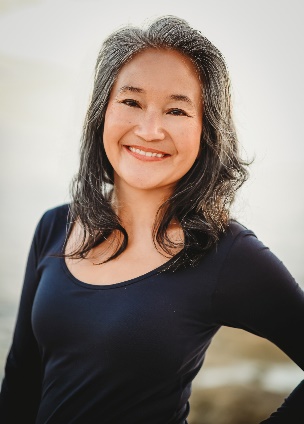 Several anthologies including Kentucky Women: Two Centuries of Indomitable Spirit and Vision, Colorado Public Radio (CPR), and Harvey Brownstone Interviews (Canadian Show) have profiled her harrowing journey as a child refugee who escaped war-torn Vietnam in search of the American Dream. Her memoir has been featured in various media, including The Jewish Book Council, Hadassah Magazine, the Denver Post, Westword Newspaper, and Colorado Country Life magazine, which selected Nhi’s book to be on the cover of its November 2022 magazine.